Lageplan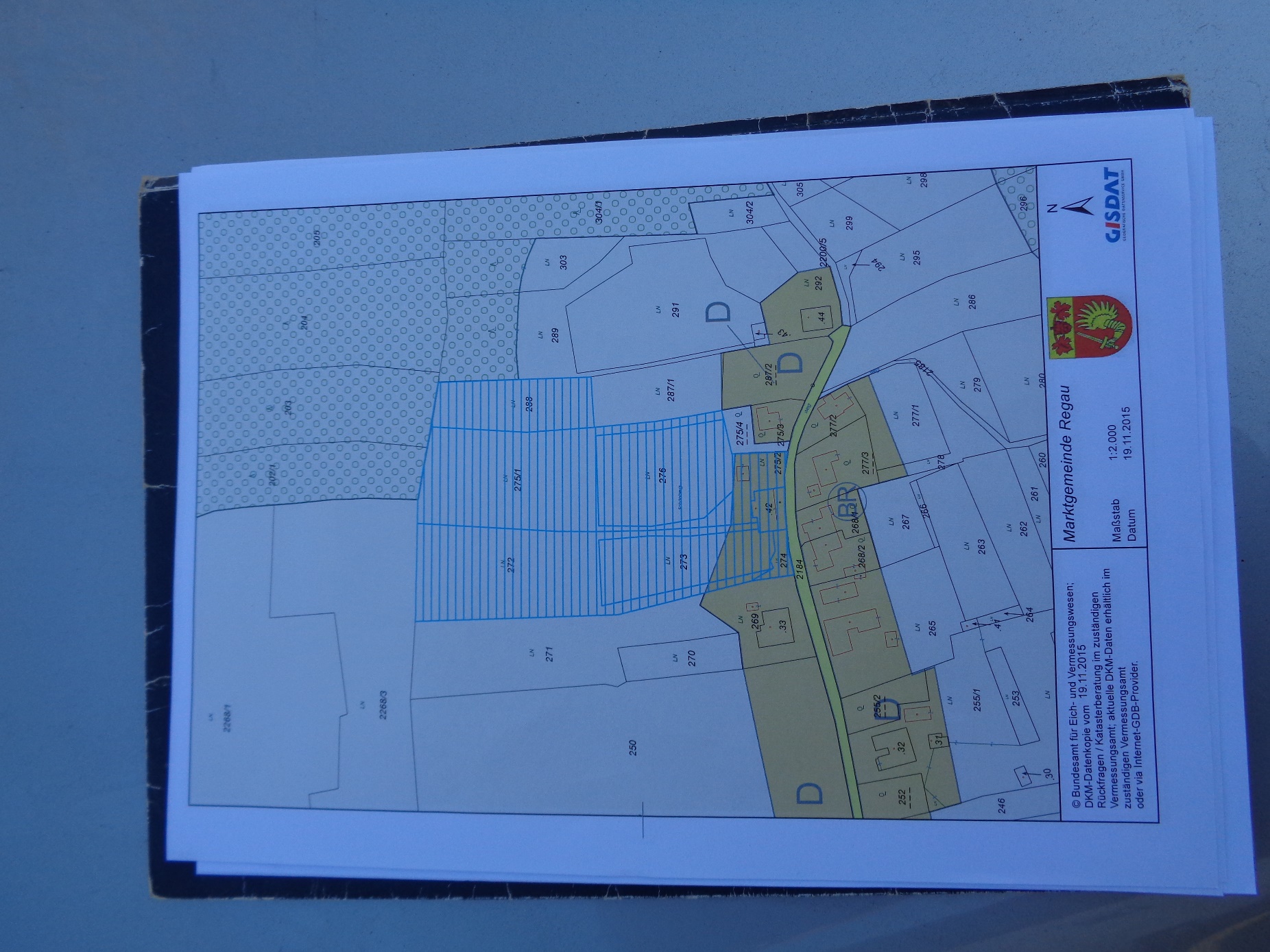 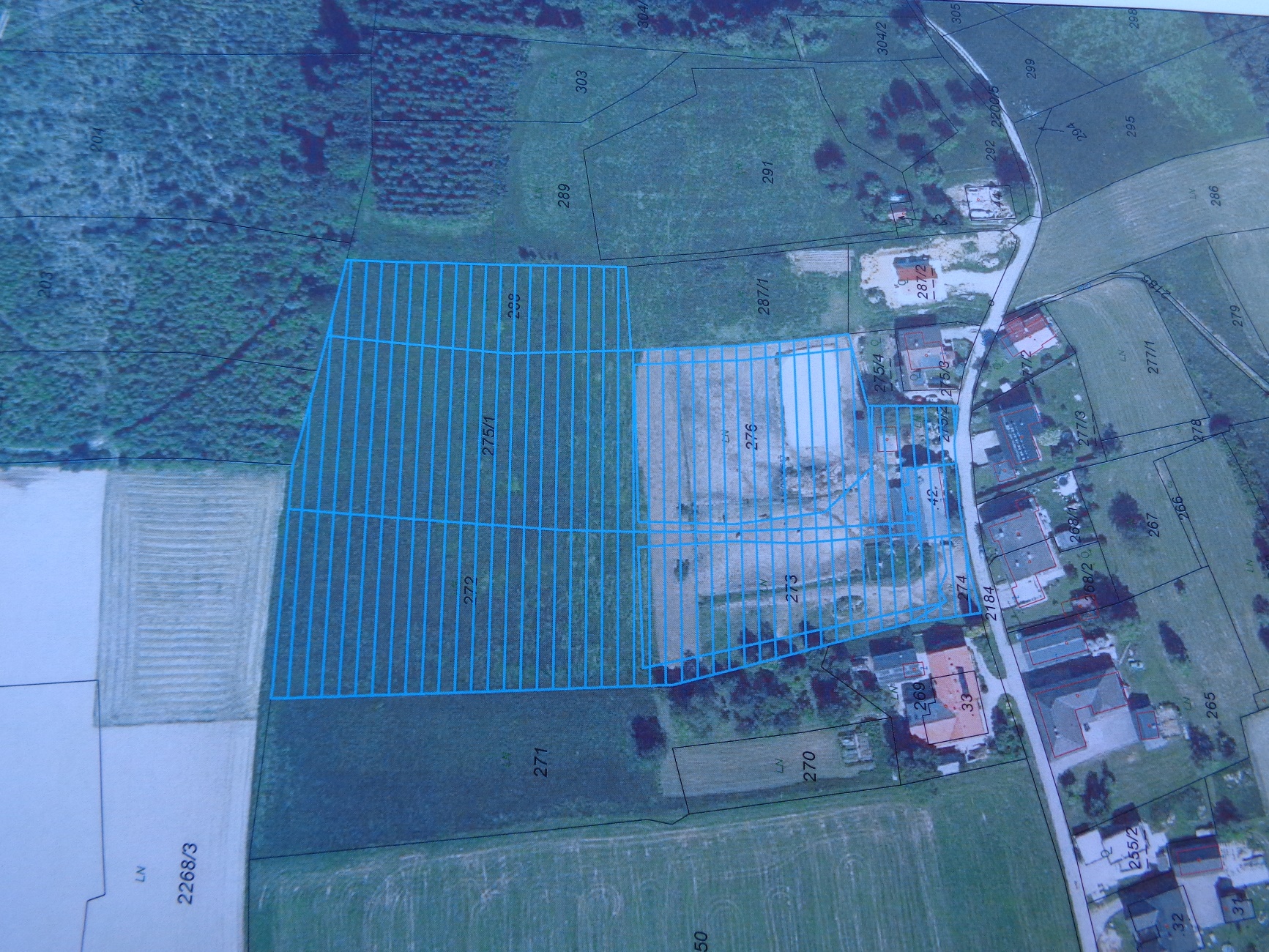 